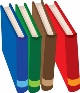 Reading List – Year 2    The Cat Who Lost His PurrMichelle CoxonFrightened FredPeta CoplansFriendsKim LewisMog StoriesJudith KerrMr Wolf’s PancakesJan FearnleyFrog is FrogMax VelthuijisCat and Mouse StoryMichael RosenThe Snow LadyShirley HughesGrace and Family Mary Hoffman and Caroline BinchThe Adventures of Captain UnderpantsDav PilkeyThe Diary of a Killer CatAnne FineLittle Wolf’s Book of BadnessIan WhybrowThe Magic FingerRoald DahlMrs Wobble the WaitressAllan AlhbergPirate School: Just a Bit of WindJeremy StrongGeorge’s Marvellous MedicineRoald DahlThe Giraffe, Pelly and MeRoald DahlThe Guard DogDick King-SmithEmily’s LegsDick King-SmithChildren’s Illustrated DictionaryUsborne Books:The First Encyclopaedia of Science The First Encyclopaedia of the Human Body The First Encyclopaedia of AnimalsThe First Encyclopaedia of Seas and OceansThe  Children’s World Atlas (internet linked)Pocket Science BooksWatt’s Great Events Books:The Great  Fire of LondonGun Powder PlotBattle of HastingsCoronation of Elizabeth IIWatt’s Famous People Series:Florence  NightingaleLouis BrailleGeorge StephensonThomas Edison